DIRECTIE TELECOMMUNICATIEZAKEN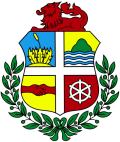 (DIRECTORATE OF TELECOMMUNICATIONS AFFAIRS)RUMBASTRAAT # 19ORANJESTAD - ARUBATEL: +297-582-6069FAX: +297-582-5307E-mail: dirtelza@dtz.awVERKLARING VAN VRIJWARING Statement of indemnity / Declaración de indemnizaciónVerklaring van vrijwaring voor:		 Eigengebruik	  VerkoopStatement of indemnity for / Declaración de indemnización por		Own use / Uso propio	Sales / Ventas	Ondergetekende:  	 Undersigned / Suscrito			ID type:  	ID #:  ID type / Tipo de identificación		Identification number / Cedula de identidadAdres in Aruba:  		E-mail: Address in Aruba / Dirección en Aruba			Electronic mail / Correo electrónicoTelefoon:  		Cellular: Telephone / Teléfono 				Mobile / MóvilDirecteur van: 		Adres bedrijf: Director of / Director de			Address of company / Dirección de la empresaAantal ingevoerde audio/visuele ontvanginrichting (max 5): Quantity of imported audio/visual receiving device / Cantidad del dispositivo receptor de audio/visual importadoNieuw: 	Oud: 	Totaal: New / Nuevo  				Old / Viejo	Total / TotalOndergetekende vrijwaart het Land Aruba en haar bestuursorganen tegen alle eventuele aanspraken in het bijzonder welke derden uit hoofde van de aanleg, het in werking brengen, gebruiken en in stand houden van de ontvanginrichting zouden kunnen doen gelden. Ondergetekende is verantwoordelijk voor alle handelingen in strijd met de wet voortvloeiend uit het gebruik van deze ontvanginrichting.Undersigned indemnifies the Country Aruba and its administrative bodies against any claims, in particular, which third parties might assert under the construction, commissioning, use and maintenance of the receiving facility. The undersigned is responsible for all acts contrary to the law arising from the use of this receiving device.Suscrito indemniza a País Aruba y sus organismos administrativos contra cualquier reclamo, en particular, que terceros puedan hacer valer bajo la construcción, puesta en marcha, uso y mantenimiento de la instalación receptora. El abajo firmante es responsable de todos los actos contrarios a la ley derivados del uso de este dispositivo receptor.Deze verklaring laat onverlet de toepasselijkheid van geldende wettelijke regels inzake telecommunicatie.This statement is without prejudice to the applicability of applicable legal rules regarding telecommunications.Esta declaración se entiende sin perjuicio de la aplicabilidad de las normas legales aplicables en materia de telecomunicaciones.Datum: 	 Kopie identiteitskaart / Copy of proof of identity / Copia de prueba de identidadDate / Fecha	 Factuur / Invoice / Factura	Bedrijven  / Companies / Empresas 	 Kopie Kamer van koophandel / Chamber of Commerce / Cámara de ComercioHandtekening: ………………………Undersigned / SuscritoZORG ERVOOR DAT HET FORMULIER CORRECT IS GEVULD EN E-MAIL HET MET HANDTEKENING Versie 4/2020MAKE SURE THE FORM IS COMPLETELY FILLED AND EMAIL IT WITH SIGNATURE Version 4/2020ASEGÚRESE DE QUE EL FORMULARIO ESTÉ COMPLETAMENTE LLENADO Y ENVÍE POR CORREO ELECTRÓNICO CON LA FIRMA Versión 4/2020